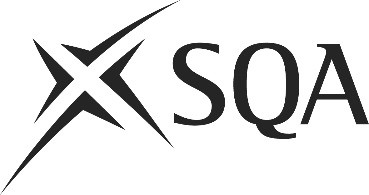 Unit IMPPO241 (J5MX 04)	Select and Prepare Raw Materials in Food and Drink OperationsI confirm that the evidence detailed in this unit is my own work.I confirm that the candidate has achieved all the requirements of this unit.I confirm that the candidate’s sampled work meets the standards specified for this unit and may be presented for external verification.Unit IMPPO241 (J5MX 04)	Select and Prepare Raw Materials in Food and Drink OperationsThis page is intentionally blankUnit IMPPO241 (J5MX 04)	Select and Prepare Raw Materials in Food and Drink OperationsUnit IMPPO241 (tbc)	             Select and Prepare Raw Materials in Food and Drink OperationsUnit IMPPO241 (J5MX 04)	             Select and Prepare Raw Materials in Food and Drink OperationsUnit IMPPO241 (J5MX 04)	Select and Prepare Raw Materials in Food and Drink OperationsSupplementary evidenceCandidate’s nameCandidate’s signatureDateAssessor’s nameAssessor’s signatureDateCountersigning — Assessor’s name(if applicable)Countersigning — Assessor’s signature(if applicable)DateInternal verifier’s nameInternal verifier’s signatureDateCountersigning — Internal verifier’s name(if applicable)Countersigning — Internal verifier’s signature(if applicable)DateExternal Verifier’s initials and date (if sampled)Unit overviewThis standard is about the skills and knowledge required to select and prepare raw materials within food and drink manufacturing or supply operations.Sufficiency of evidenceThere must be sufficient evidence to ensure that the candidate can consistently achieve the required standard over a period of time in the workplace or approved realistic working environment.Performance criteriaWhat you must do:There must be evidence for all Performance Criteria (PC).            Identify Ingredients Identify the specified ingredientsCheck quantities according to your instructions and specifications Carry out any calculations necessary to establish quantities of ingredients required to meet production needs Select Ingredients Select ingredients to meet production needs and check their condition for use Isolate and report ingredients of substandard quality, condition or quantity to the relevant personnelTake action where ingredients are not available to source alternative supplies or establish whether alternative ingredients can be utilised where permittedStore and position ingredients ready for further processing Comply with health, safety, food safety and organisational requirements Prepare MaterialsCheck selected ingredients against your instructions and specifications Carry out any blending, modification or treatment of ingredients according to specification requirementsPlace the ingredients in the correct conditions and label storage containers, where required, ready for further processingComply with health, safety, food safety and organisational requirements Operate within the limits of your own authority and capabilitiesEvidence referenceEvidence descriptionDatePerformance criteriaPerformance criteriaPerformance criteriaPerformance criteriaPerformance criteriaPerformance criteriaPerformance criteriaPerformance criteriaPerformance criteriaPerformance criteriaPerformance criteriaPerformance criteriaPerformance criteriaEvidence referenceEvidence descriptionDateWhat you must doWhat you must doWhat you must doWhat you must doWhat you must doWhat you must doWhat you must doWhat you must doWhat you must doWhat you must doWhat you must doWhat you must doWhat you must doEvidence referenceEvidence descriptionDate12345678910111213Knowledge and understandingKnowledge and understandingEvidence referenceand dateWhat you must know and understandWhat you must know and understandEvidence referenceand dateFor those knowledge statements that relate to how the candidate should do something, the assessor may be able to infer that the candidate has the necessary knowledge from observing their performance or checking products of their work. In all other cases, evidence of the candidate’s knowledge and understanding must be gathered by alternative methods of assessment (eg oral or written questioning).For those knowledge statements that relate to how the candidate should do something, the assessor may be able to infer that the candidate has the necessary knowledge from observing their performance or checking products of their work. In all other cases, evidence of the candidate’s knowledge and understanding must be gathered by alternative methods of assessment (eg oral or written questioning).Evidence referenceand date1The potential food safety hazards and appropriate control procedures associated with selecting and preparing raw materials2How to identify the required materials for processing3The importance of selecting the most appropriate materials for processing4How to identify and dispose of materials that are not fit for use5The requirements for storing food and drink products that are awaiting processing6The different methods for preparing raw materials and when they should be used7The safety procedures related to the tools used for preparation8How to identify and dispose of wasteEvidenceEvidenceDate123456Assessor feedback on completion of the unit